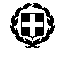                      ΕΛΛΗΝΙΚΗ    ∆ΗΜΟΚΡΑΤΙA    ΥΠΟΥΡΓΕΙΟ ΠΑΙ∆ΕΙΑΣ ,ΕΡΕΥΝΑΣ & ΘΡΗΚΕΥΜΑΤΩΝ,  ΠΕΡΙΦΕΡΕΙΑΚΗ ∆/ΝΣΗ Π/ΘΜΙΑΣ-∆/ΘΜΙΑΣ ΕΚΠ/ΣΗΣ                  ΚΕΝΤΡΙΚΗΣ    ΜΑΚΕ∆ΟΝΙΑΣ 	                             ∆.∆.Ε. ∆ΥΤΙΚΗΣ ΘΕΣΣΑΛΟΝΙΚΗΣ                       1ο Γυμνάσιο Συκεών                       Γληνού 13 Συκιές                  	                Τ.Κ. 566 26-  ΘΕΣΣΑΛΟΝΙΚΗ            Τηλ: 2310203027 ( Fax) 2310203243 Θεσσαλονίκη 11-01-2016Αρ. Πρωτ.: 7Προς: ∆.∆.Ε. ∆υτ.  Θεσσαλονίκης     (για ανάρτηση στην ιστοσελίδα)  ΘΕΜΑ: «Πρόσκληση εκδήλωσης ενδιαφέροντος για την πραγµατοποίηση   	        3ήµερης εκδροµής της Γ΄ Γυμνασίου στα Ιωάννινα»  Το 1ο Γυμνάσιο Συκεών, σύµφωνα µε τις διατάξεις του άρθρου 14 της Υ.Α. 129287/Γ2 /02-12-2011 (ΦΕΚ 2769/τ.Β΄/02-12-2011)  	Προσκαλεί Τα ενδιαφερόµενα γραφεία Γενικού Τουρισµού που πληρούν τις προβλεπόµενες από το νόµο προϋποθέσεις λειτουργίας, να καταθέσουν σε σφραγισµένο φάκελο και µε εξουσιοδοτηµένο εκπρόσωπό τους,  ταξιδιωτική οικονοµική προσφορά σχετικά µε τη διοργάνωση της 3/ήµερης εκδροµής της Γ΄ τάξης.  Προδιαγραφές: Χρονική περίοδος: 15-17 Απριλίου 2016. Προορισµός:  Ιωάννινα. Προβλεπόµενος αριθµός µαθητών:  (110). Συνοδοί καθηγητές: πέντε (5) Μεταφορικό µέσο: 2 Μεγάλα Τουριστικά Λεωφορεία  Κατάλυµα:  Ξενοδοχείο τεσσάρων ή πέντε αστέρων μέσα ή πολύ κοντά στην πόλη των Ιωαννίνων ανοιχτό όλο τον χρόνο.∆ιατροφή: πρωινό. Ασφάλιση αστικής και επαγγελµατικής ευθύνης σύµφωνα µε την κείµενη νοµοθεσία Υπεύθυνη δήλωση του Τουριστικού Γραφείου ότι διαθέτει ειδικό σήµα και ότι βρίσκεται σε ισχύ. Συγκεκριµένη αναφορά όχι µόνο στην συνολική τιµή της οργανωµένης εκδροµής αλλά και στην τελική επιβάρυνση ανά µαθητή. Το πρόγραµµα και οι όροι της εκδροµής θα συµπεριληφθούν στο Ιδιωτικό Συµφωνητικό  που θα υπογραφεί µε το Ταξιδιωτικό Πρακτορείο που θα επιλεγεί. Ως εγγύηση θα κρατηθεί στο Σχολείο το 1/3 των χρηµάτων του συνολικού ποσού, το οποίο θα αποδοθεί στο πρακτορείο µετά το πέρας της εκδροµής. Κατάθεση των κλειστών προσφορών έως την Πέμπτη 21/01/2016 στις 12:00 στο σχολείο. Το άνοιγμα και η αξιολόγηση των προσφορών θα πραγµατοποιηθεί την ίδια ημέρα στις 12:30 στο σχολείο. 	            	 	 	      Ο Διευθυντής  	 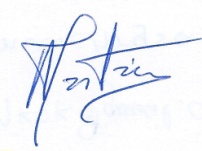    Τζιτζής Νικόλαος 	   	 	          Φυσικός